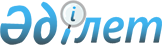 Об утверждении форм проверочных листов по налоговым проверкам
					
			Утративший силу
			
			
		
					Совместный приказ Министра финансов Республики Казахстан от 2 февраля 2010 года № 32 и Министра экономики и бюджетного планирования Республики Казахстан от 4 февраля 2010 года № 27. Зарегистрирован в Министерстве юстиции Республики Казахстан 8 февраля 2010 года № 6037. Утратил силу совместным приказом Министра финансов Республики Казахстан от 16 сентября 2011 года № 469 и и.о. Министра экономического развития и торговли Республики Казахстан от 16 сентября 2011 года № 304      Сноска. Утратил силу совместным приказом Министра финансов РК от 16.09.2011 № 469 и и.о. Министра экономического развития и торговли РК от 16.09.2011 № 304 (вводится в действие по истечении десяти календарных дней со дня его первого официального опубликования).      Примечание РЦПИ!

      Порядок введения в действие совместного приказа см. п. 3.

      В целях реализации статьи 38 Закона Республики Казахстан "О частном предпринимательстве" ПРИКАЗЫВАЕМ:



      1. Утвердить формы проверочных листов:



      1) по комплексным или тематическим проверкам, согласно Приложению 1 к настоящему приказу;



      2) по встречным проверкам, согласно Приложению 2 к настоящему приказу;



      3) по тематическим проверкам по отдельным вопросам, согласно Приложению 3 к настоящему приказу;



      4) по хронометражному обследованию, согласно Приложению 4 к настоящему приказу.



      2. Налоговому комитету Министерства финансов Республики Казахстан (Ергожин Д.Е.):



      1) обеспечить государственную регистрацию настоящего приказа в Министерстве юстиции Республики Казахстан;



      2) после государственной регистрации настоящего приказа обеспечить его официальное опубликование;



      3) обеспечить размещение настоящего приказа на интернет-ресурсе Министерства финансов Республики Казахстан.



      3. Настоящий приказ вводится в действие с 3 февраля 2010 года и подлежит официальному опубликованию.      Министр финансов                      Министр экономики и

      Республики Казахстан                  бюджетного планирования

      ___________ Б. Жамишев                Республики Казахстан

                                            ____________ Б. Султанов

Приложение 1                      

к Совместному приказу             

Министра финансов                 

Республики Казахстан              

от 2 февраля 2010 года № 32,      

Министра экономики и бюджетного   

планирования Республики Казахстан 

от 4 февраля 2010 года № 27             форма      

                      ПРОВЕРОЧНЫЙ ЛИСТ

           по комплексным или тематическим проверкамОрган налоговой службы, назначивший проверку _______________________

____________________________________________________________________

Предписание ________________________________________________________

                              (№, дата)

Ф.И.О. или наименование налогоплательщика (налогового агента) ______

____________________________________________________________________

____________________________________________________________________

РНН ________________________________________________________________

ИИН/БИН (при его наличии) __________________________________________Отметка налогоплательщика (налогового агента) о получении

проверочного листа:

"_____"___________ 20___ г. ________________________________________

                                 ( Ф.И.О., должность, подпись)

Приложение 2                      

к Совместному приказу             

Министра финансов                 

Республики Казахстан              

от 2 февраля 2010 года № 32,      

Министра экономики и бюджетного   

планирования Республики Казахстан 

от 4 февраля 2010 года № 27             форма      

                          ПРОВЕРОЧНЫЙ ЛИСТ

                        по встречным проверкамОрган налоговой службы, назначивший

проверку __________________________________________________________

___________________________________________________________________

Предписание _______________________________________________________

                                (№, дата)Ф.И.О. или наименование налогоплательщика (налогового агента) _____

___________________________________________________________________

___________________________________________________________________

РНН _______________________________________________________________

ИИН/БИН (при его наличии) _________________________________________Отметка налогоплательщика (налогового агента) о получении

проверочного листа:

"_____"__________ 20___ г. _____________________________________

                              (Ф.И.О., должность, подпись)

Приложение 3                      

к Совместному приказу             

Министра финансов                 

Республики Казахстан              

от 2 февраля 2010 года № 32,      

Министра экономики и бюджетного   

планирования Республики Казахстан 

от 4 февраля 2010 года № 27             форма      

                          ПРОВЕРОЧНЫЙ ЛИСТ

          по тематическим проверкам по отдельным вопросамОрган налоговой службы, назначивший

проверку __________________________________________________________

___________________________________________________________________

Предписание _______________________________________________________

                                (№, дата)

Ф.И.О. или наименование налогоплательщика _________________________

___________________________________________________________________

___________________________________________________________________

РНН _______________________________________________________________

ИИН/БИН (при его наличии) _________________________________________Отметка налогоплательщика о получении проверочного листа:

"_____"___________ 20___ г. ________________________________

                              (Ф.И.О., должность, подпись)

Приложение 4                      

к Совместному приказу             

Министра финансов                 

Республики Казахстан              

от 2 февраля 2010 года № 32,      

Министра экономики и бюджетного   

планирования Республики Казахстан 

от 4 февраля 2010 года № 27             форма      

                        ПРОВЕРОЧНЫЙ ЛИСТ

                  по хронометражному обследованиюОрган налоговой службы, назначивший

проверку __________________________________________________________

___________________________________________________________________

Предписание _______________________________________________________

                                 (№, дата)

Ф.И.О. или наименование налогоплательщика _________________________

___________________________________________________________________

РНН _______________________________________________________________

ИИН/БИН (при его наличии) _________________________________________Отметка налогоплательщика о получении проверочного листа:

"_____"___________ 20___ г. __________________________________

                              (Ф.И.О., должность, подпись)
					© 2012. РГП на ПХВ «Институт законодательства и правовой информации Республики Казахстан» Министерства юстиции Республики Казахстан
				№Перечень требований1Соблюдение налогового законодательства Республики Казахстан по

всем видам налогов и других обязательных платежей в бюджет,

полноты и своевременности исчисления, удержания и перечисления

обязательных пенсионных взносов, полноты и своевременности

исчисления и уплаты социальных отчислений2Соблюдение налогового законодательства Республики Казахстан, а

также иного законодательства Республики Казахстан по вопросам,

предусмотренным в подпункте 2) пункта 5 статьи 627 Кодекса

Республики Казахстан "О налогах и других обязательных платежах в

бюджет", согласно предписанию3Наличие налоговой учетной политики, утвержденной в установленном

порядке4Наличие налоговых регистров, утвержденных в установленном

порядкеПеречень требований1Постановка на учете в качестве плательщика НДС2Наличие взаиморасчетов с налогоплательщиком, указанным в

предписании3Отражение взаиморасчетов с проверяемым налогоплательщиком в

бухгалтерском учете и налоговой отчетности№Перечень требований1Постановка на регистрационный учет в налоговых органах2Наличие контрольно-кассовой машины3Наличие разового талона 4Наличие лицензии, разрешения на отпуск этилового спирта,

патента, регистрационной карточки, указанной в статье 574

Налогового кодекса4.1Производство бензина (кроме авиационного), дизельного топлива4.2Оптовая и (или) розничная реализация бензина

(кроме авиационного), дизельного топлива4.3Производство этилового спирта и (или) алкогольной продукции4.4Оптовая реализация алкогольной продукции4.5Производство и (или) оптовая реализация табачных изделий4.6Организация, проведение лотереи и реализация лотерейных билетов4.7Игорный бизнес4.8Услуги с использованием игровых автоматов без выигрыша,

персональных компьютеров для игр, игровых дорожек, картов,

бильярдных столов№Перечень требований1Установление фактического дохода и фактических затрат,

связанных с деятельностью, направленной на получение дохода2Определение объектов налогообложения и объектов, связанных с

налогообложением